A sétima arteAventura animal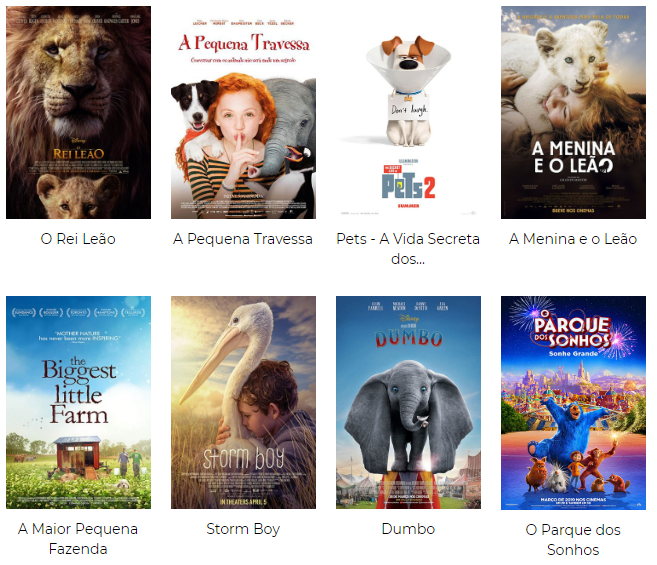 Alguns personagens animados são diretamente inspirados em animais reais. Características como a forma de andar e se comportar acabam tornando as animações únicas e divertidas, transformando um simples desenho em algo didático e divertido ao mesmo tempo.Antigamente, as famosas fábulas sempre terminavam com uma moral. As histórias eram criadas com o objetivo de mostrar para as crianças o caminho certo, sendo que no meio alguns dos personagens acabavam se dando mal.Questão 1As filmagens que necessitam de participação de animais são sempre especiais. Desde a fase da pré produção, onde se define o tipo do animal que estará em cena, aos testes de seleção com variados candidatos animais, é preciso muita paciência e conhecimento do comportamento do bicho. A área total de criação de bois, carneiros, galinhas, porcos e cavalos de uma fazenda para prepará-los para atuar está representada na malha quadriculada a seguir.Considerando que o quadriculado inteiro representa a fazenda, analise cada uma das alternativas apresentadas e escreva se são falsas ou verdadeiras, demonstrando o seu pensamento matemático. a) a área da região destinada à criação de galinhas corresponde a 1/6 da área total da fazenda. b) a área da região destinada à criação de cavalos corresponde a 1/10 da área total da fazenda. c) a área da região destinada à criação de porcos corresponde a 1/15 da área total da fazenda. d) a área da região destinada à criação de bois corresponde a 1/10 da área total da fazenda. e) a área da região destinada à criação de ovelhas corresponde a 1/20 da área total da fazenda.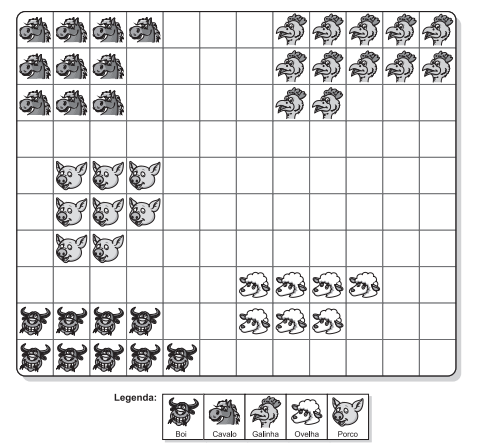 Questão 2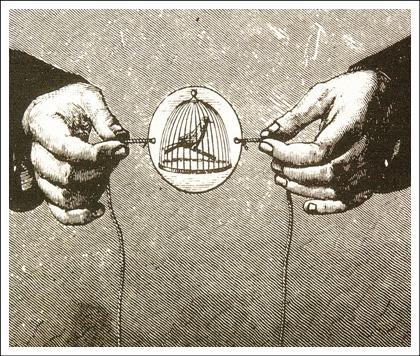 TaumatropoInventado por Willian Fitton em 1825, O aparelho era um disco de papelão onde em um lado havia o desenho de uma gaiola e no outro o de um passarinho. Ao fazê-lo rodar sobre um fio esticado, as duas imagens fundiam-se dando a impressão de que o pássaro estava dentro da gaiola.Explique, utilizando seus conhecimentos científicos, por que se tem a impressão de que as imagens se fundem. Questão 3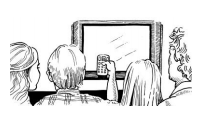 A tabela abaixo apresenta dados sobre o número de lares equipados com aparelhos de televisão (TV) em cinco países, há mais de 15 anos.  A tabela indica igualmente a porcentagem de lares equipados com aparelhos de TV e que também são assinantes de TV a cabo.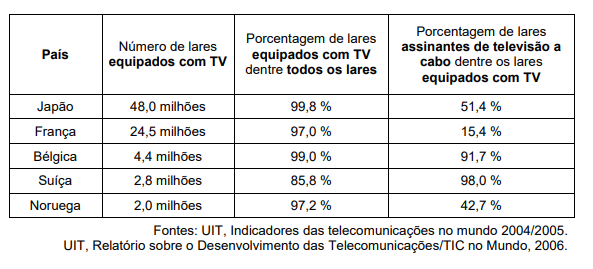 a) A tabela indica que na Suíça, 85,8 % dos lares estão equipados com TV. De acordo com as informações fornecidas na tabela, qual é a estimativa mais próxima do número total de lares na Suíça? Apresente seus cálculos. (A) 2,4 milhões (B) 2,9 milhões (C) 3,3 milhões (D) 3,8 milhõesb) Carlos examina as informações dadas pela França e pela Noruega na tabela. Ele diz: “Porque a porcentagem de lares equipados com TV é quase a mesma para os dois países, a Noruega, entretanto, tem mais lares assinantes de televisão a cabo.” 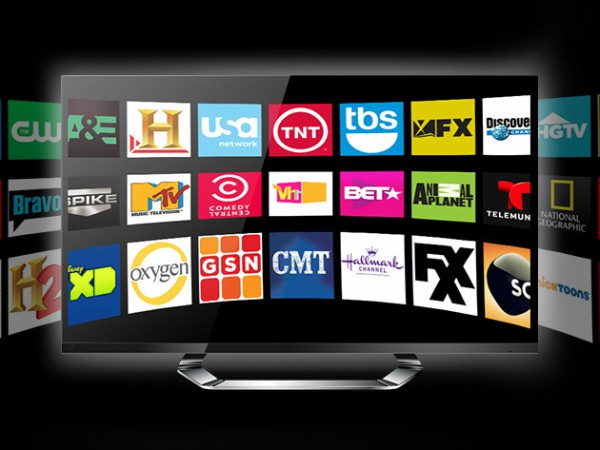 Explique porque essa afirmação é falsa. Justifique sua resposta.Questão 4Lista de filmes de maior bilheteria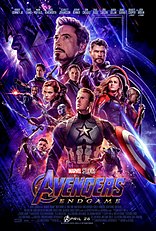 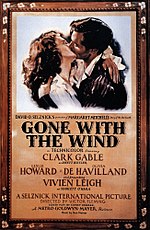 Embora Avengers: Endgame, de 2019, ocupe atualmente a primeira posição no ranking de bilheterias, o filme Gone with the Wind, de 1939, é a maior bilheteria de todos os tempos, levando em conta o ajuste inflacionário.Maiores bilheterias mundiaisA listagem a seguir não está ajustada de acordo com a inflação. A cor de fundo       indica os filmes que ainda estão em cartaz.Observe com atenção os dados apresentados na tabela da página anterior. Escolha um tipo de gráfico possível para apresentar dados da tabela “As maiores bilheterias mundiais” e construa-o. Escolha os dados necessários para tal fim. Questão 5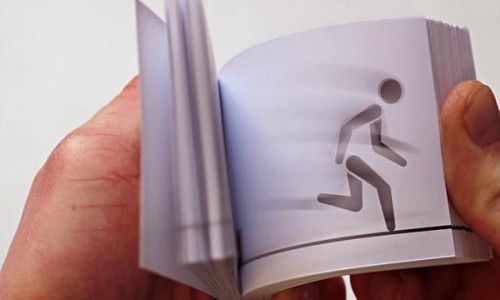 Animation (Flip Book)	Cole as imagens da página seguinte em cartões de papel sulfite de 7 cm X 10 cm, formando um livrinho (se quiser, pode desenhar nos cartões). Deixe uma margem no lado esquerdo para segurar o livrinho. 	Quando estiver pronto, folheie-o para dar movimento às imagens. 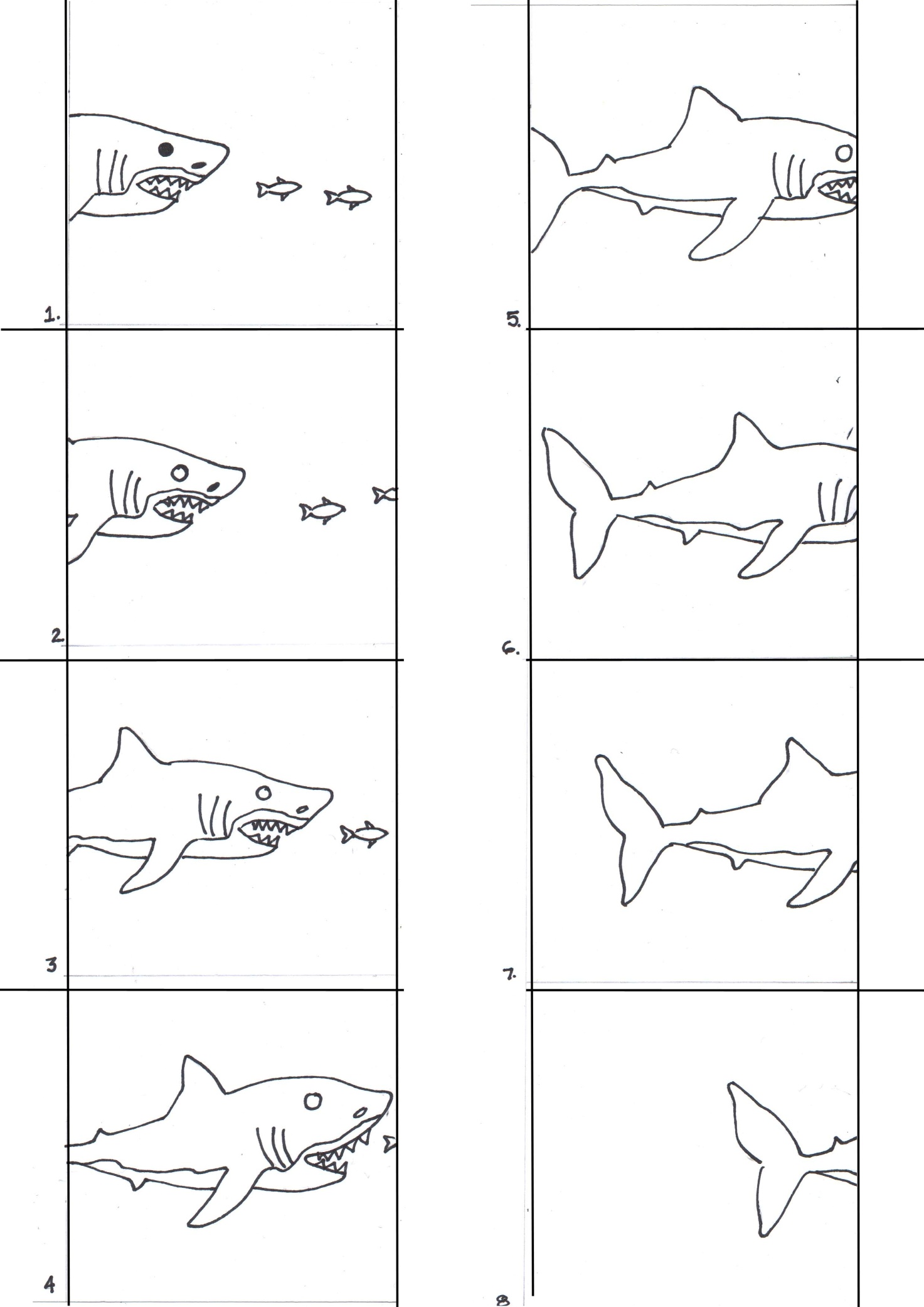 RankingAnoFilmeDistribuidorBilheteria (US$)Ref.12019Avengers: EndgameWalt Disney Studios Motion Pictures2 793 404 739[1]22009Avatar20th Century Fox2 789 679 794[2]31997TitanicParamount Pictures/20th Century Fox2 187 463 944[3]42015Star Wars: The Force AwakensWalt Disney Studios Motion Pictures2 068 223 624[4]52018Avengers: Infinity WarWalt Disney Studios Motion Pictures2 048 359 754[5]62015Jurassic WorldUniversal Pictures1 671 713 208[6]72012Marvel's The AvengersWalt Disney Studios Motion Pictures1 518 812 988[7]82015Furious 7Universal Pictures1 516 045 911[8]92015Avengers: Age of UltronWalt Disney Studios Motion Pictures1 405 403 694[9]102018Black PantherWalt Disney Studios Motion Pictures1 346 913 161[10]